OrganisatieNaam organisatie……………………………………………………………………………………………...KvK-nummer.……….…………………………………………………………………………….…………….Aanhef tekenbevoegde bestuurder					O De heer O Mevrouw Naam en voorletter(s) tekenbevoegde bestuurder(s)………………………….….…….……….…Correspondentieadres………………………………………………………………………….……………. Postcode.………………………………………………………………………………….……….……………. Woonplaats……………………………………………………………………………….……….……………. Naam contactpersoon.………………………………………….………………………….………….……. E-mailadres contactpersoon………………………………………….……..…………….………….…... Telefoonnummer contactpersoon..……………………………….………………………………….…. Een organisatie kan inschrijven als samenwerkingsverband. Deze samenwerking wordt als één partij beschouwd, waarbij iedere deelnemer hoofdelijk aansprakelijk is voor het geheel. Iedere deelnemer dient te voldoen aan de eisen genoemd onder sub 1, 2 en 3. Het samenwerkingsverband dient te voldoen aan de eisen onder sub 4 en 5. Alle deelnemers van het samenwerkingsverband dienen ieder de Bestuursverklaring te ondertekenen en ieder de documenten, zoals vermeld in Bijlage 1 bij deze Bestuursverklaring, te overleggen. In geval ingeschreven wordt als samenwerkingsverband dienen de Bestuursverklaringen van alle deelnemers tegelijk aangeleverd te worden bij één inschrijving met daarbij een verklaring ondertekend door de bevoegde bestuurders van alle deelnemers waarin hoofdelijke aansprakelijkheid voor de gehele opdracht wordt aanvaard.De organisatie schrijft in voor de volgende regio(’s) zoals beschreven in bijlage 3: Zorgkantoorregio(’s)………………………………………..………………………….…………….…….EisenDe organisatie verklaart hierbij vanaf de datum van inschrijving, tenzij hieronder anders is aangegeven, te voldoen aan de volgende eisen en verklaart eveneens gedurende de looptijd van een haar eventueel aan te bieden overeenkomst aan die eisen te blijven voldoen. Indien er gedurende de looptijd sprake is van wijzigingen, dient de organisatie dit aan het zorgkantoor kenbaar te maken.           AlgemeenDe organisatie verklaart te voldoen en zich te houden aan:	de geldende wet- en (lagere) regelgeving	de afspraken en regels zoals beschreven in de overeenkomst, inclusief bijbehorende bijlagenDe organisatie verklaart hierbij te voldoen aan de volgende geschiktheidseisen:(eisen waaraan wordt voldaan, aanvinken)Eisen van bekwaamheid 	De organisatie is ingeschreven in het register van de Kamer van Koophandel.  	De organisatie beschikt over een verklaring omtrent gedrag voor rechtspersonen (VOG RP). 	De organisatie voor onafhankelijke cliëntondersteuning beschikt over een klachtenregeling en privacyreglement en publiceert deze op de website. 	De organisatie beschikt over een gedegen bedrijfsadministratie die strekt tot de tijdige levering van gegevens, zoals zijn afgesproken in de overeenkomst, aan het zorgkantoor binnen de door het zorgkantoor aangegeven termijn. Financieel-economisch  	De organisatie heeft op de datum van inschrijving een schadeverzekering afgesloten voor aansprakelijkheid jegens (nabestaanden van) cliënten voor onder de overeenkomst geleverde ondersteuning, ter hoogte van minimaal 	€ 1.000.000,- (per gebeurtenis). De verzekering dient uiterlijk vanaf de ingangsdatum van de overeenkomst in te gaan.3. Het zorgkantoor sluit de organisatie uit waarop één of meer van de volgende uitsluitingsgronden van toepassing zijn. A. Gronden die verband houden met strafrechtelijke veroordelingenDe organisatie verklaart door aan te vinken dat de betreffende uitsluitingsgrond niet van toepassing is: 	De organisatie  zelf of iemand die lid is van het bestuurs-, leidinggevend of toezichthoudend orgaan van de organisatie of daarin vertegenwoordigings-, beslissings- of controlebevoegdheid heeft, is om één van de hieronder genoemde redenen veroordeeld bij onherroepelijk vonnis, welk vonnis niet later dan vijf jaar geleden is gewezen of dat expliciet een uitsluitingsperiode bevat die nog steeds van toepassing is.Artikel 57, lid 1, van Richtlijn 2014/24/EU vermeldt de volgende uitsluitingsgrondenDeelneming aan een criminele organisatieCorruptieFraudeTerroristische misdrijven of strafbare feiten in verband met terroristische activiteitenWitwassen van geld of financiering van terrorismeKinderarbeid en andere vormen van mensenhandelB. Gronden die verband houden met de betaling van belastingen of sociale premiesDe organisatie verklaart door aan te vinken dat hij zijn verplichtingen zoals bedoeld in de hieronder staande uitsluitingsgrond niet heeft geschonden: 	De organisatie heeft voldaan aan al zijn verplichtingen met betrekking tot de betaling van belastingen of sociale premies, zowel in het land waar hij is gevestigd als in de lidstaat van het inkopend zorgkantoor indien dit een ander land is dan het land van vestiging.C. Gronden met betrekking tot insolventie, belangenconflicten of beroepsfoutenDe organisatie verklaart door aan te vinken dat hij zijn verplichtingen op het gebied van de hieronder genoemde uitsluitingsgronden niet heeft geschonden:	Schending verplichting o.b.v. milieu-, sociaal- of arbeidsrecht	Faillissement, insolventie of gelijksoortig	Ernstige beroepsfout	Vervalsing van de mededinging	Belangenconflict	Prestaties uit het verleden	Valse verklaring4. De organisatie verklaart hierbij te voldoen aan de voorwaarden van het Inkoopkader Onafhankelijke cliëntondersteuning Wlz 2022: (eisen waaraan wordt voldaan, aanvinken) 	De cliëntondersteuners beschikken over aantoonbare ervaring met onafhankelijke cliëntondersteuning aan de doelgroepen zoals genoemd in paragraaf2.3. van het Inkoopkader Onafhankelijke cliëntondersteuning Wlz 2022   	De cliëntondersteuners beschikken over ten minste een relevante HBO opleiding en zijn, zo nodig, aanvullend geschoold in o.a. kennis van beperkingen en chronische ziekten, relevante wetgeving op de verschillende levensgebieden, levens brede vraagverduidelijking. 	De cliëntondersteuners beschikken over inhoudelijke en procedurele kennis van de Wlz (zoals de verschillende leveringsvormen), het aanbod van Wlz-aanbieders in de betreffende zorgkantoorregio en de sociale kaart (zorgaanbieders zorg en welzijn), inclusief klachtenbureaus, Patiënt Vertrouwens Personen en Cliëntenvertrouwenspersoon per 1 januari 2020. Zij houden deze kennis ook up-to-date.  	De cliëntondersteuners beschikken over kennis van de procedures rondom zorgtoewijzing in de Wlz, bijvoorbeeld over het dossierhouderschap, wachtlijst statussen en de mogelijkheden die de cliënt hierbij heeft.  	De cliëntondersteuners hebben geen belangen bij of relatie met een zorgaanbieder en/of zorgkantoor. 	De organisatie accepteert en stemt in met de voorwaarden van de beroepscode. 	De organisatie maakt haar klachtenregeling en het privacyreglement openbaar op de website. 	De organisatie beschikt over een regionaal dekkend netwerk, dat minimaal de grenzen van de betreffende zorgkantoorregio omvat. De organisatie kan inschrijven als samenwerkingsverband van meerdere zelfstandige organisaties. Deze samenwerking wordt als één partij beschouwd, waarbij iedere deelnemer hoofdelijk aansprakelijk is voor het geheel.  	De organisatie heeft voldoende formatie cliëntondersteuners in dienst om de beschikbaarheid (5 dagen per week gedurende kantooruren, van 09.00 tot 17.00 uur), de keuzevrijheid voor de cliënt en bereikbaarheid (fysiek door middel van beeldbellen, per telefoonen per e-mail/chat) te garanderen. Dit wordt geborgd door minimaal drie cliëntondersteuners in de regio van inschrijving, die bekend zijn met de sociale kaart van die regio. Concreet betekent dit dat er drie cliëntondersteuners in dienst moeten zijn of als partner zijn betrokken in een partnerschap. Organisaties die in meerdere regio’s actief zijn hoeven niet in iedere regio drie ondersteuners in dienst te hebben, maar moeten wel aannemelijk maken dat de bereikbaarheid en beschikbaarheid gegarandeerd is en de ondersteuning voldoet aan de overige minimumeisen. 	De organisatie is in staat om maandelijks informatie (zie overeenkomst voor specificatie) aan de regionale zorgkantoren toe te sturen in een uniform vastgesteld Excel formulier.  	De organisatie is in staat om periodiek onafhankelijke cliëntevaluaties en informatie over de ervaren samenwerking met zorgkantoor en zorgaanbieders aan te leveren aan de zorgkantoren.5. De organisatie voor onafhankelijke cliëntondersteuning verklaart hierbij te voldoen aan de eisen van onderaanneming: (eisen waaraan wordt voldaan, aanvinken) 	Ongeacht de vraag of de organisatie voor onafhankelijke cliëntondersteuning daadwerkelijk onderaanneming wil inzetten voor de productie 2022, verklaart zij dat zij onderaanneming bij indiening van de inschrijving heeft gemeld of gedurende het jaar zal melden aan het zorgkantoor voor het geval daar sprake van zou zijn. 	De organisatie voor onafhankelijke cliëntondersteuning heeft bijlage 2 Onderaannemerschap bij deze Bestuursverklaring gevoegd en daarop de vraag of zij voornemens is in 2022 te werken met onderaannemers, beantwoord. Wanneer de organisatie voor onafhankelijke cliëntondersteuning daadwerkelijk onderaanneming wil inzetten voor de productie 2022 heeft zij op bijlage 2 aangegeven welke onderaannemer(s) zij wil inzetten voor welk deel van de productie en wat de aard en het volume van de door de onderaannemer(s) te verlenen zorg is. Het zorgkantoor heeft het recht om onderaannemers te weigeren. 	Onverminderd geldt dat bij alle onderaanneming de hoofdaannemer verantwoordelijk en aansprakelijk is voor de dienstverlening van de onderaannemer.De bestuurder(s), dan wel de gemachtigde namens de bestuurder(s) (bewijs van machtiging om voor de organisatie te mogen tekenen bijvoegen) verklaart (verklaren) de gehele Bestuursverklaring naar waarheid te hebben ingevuldBIJLAGE 1: AAN TE LEVEREN DOCUMENTEN Bestaande organisaties moeten de volgende documenten aanleveren:De ingevulde en ondertekende Bestuursverklaring.Nieuwe organisaties moeten de volgende documenten aanleveren:De ingevulde en ondertekende Bestuursverklaring;Bewijs van machtiging om voor de organisatie te mogen tekenen;Verklaring omtrent gedrag voor rechtspersonen (niet ouder dan 6 maanden voor datum van inschrijving);Uittreksel KvK (niet ouder dan 6 maanden voor datum van inschrijving);Inschrijving UBO(‘s) UBO-register (niet ouder dan 6 maanden voor datum van inschrijving);Overzicht van de aantallen cliëntondersteuners (t.o.v. het overzicht van de totale personeelsformatie cliëntondersteuners) die zijn aangesloten bij de beroepsorganisatie cliëntondersteuners en/of ingeschreven bij het beroepsregister voor cliëntondersteuners;In geval van inschrijving als samenwerkingsverband: een verklaring waaruit blijkt dat alle deelnemers hoofdelijke aansprakelijkheid voor het geheel aanvaarden; Documenten ter onderbouwing van de inschrijving. Het is van belang dat in deze documenten gemotiveerd wordt op welke wijze de organisatie voldoet aan de gestelde eisen (zoals benoemd in paragraaf 3.4 van het inkoopkader 2022). Deze documenten worden gebruikt voor de beoordeling van de inschrijvende organisaties en voor de selectie van nieuwe organisaties. Het zorgkantoor kan bij gerede twijfel en in het kader van selectie (meer) documenten ter onderbouwing en/of ter toetsing van de Bestuursverklaring opvragen. BIJLAGE 2: ONDERAANNEMERSCHAP De organisatie voor onafhankelijke cliëntondersteuning is voornemens in 2022 te werken met onderaannemers*:	 ja  	neeIndien u "ja" hebt aangevinkt, dient u een volledige lijst van onderaannemers die per 1-1-2022 worden ingezet, aan te leveren:* Het zorgkantoor merkt de inschakeling van zelfstandigen zonder personeel (ZZP'ers) - die beschikken over een overeenkomst waaruit blijkt dat de opdrachtgever geen loonheffing moet inhouden en betalen - aan als onderaanneming. Het zorgkantoor gaat er vanuit dat als een organisatie voor onafhankelijke cliëntondersteuning ZZP'ers inschakelt bij de uitvoering van de overeenkomst, er sprake is van onderaanneming.BIJLAGE 3: ZORGKANTOORREGIO’S	Zorgkantoor Amstelland en De Meerlanden (Zorg en Zekerheid)	Zorgkantoor Amsterdam (Zilveren Kruis) 	Zorgkantoor Apeldoorn, Zutphen e.o. (Zilveren Kruis)	Zorgkantoor Arnhem (Menzis)	Zorgkantoor Westland/Schieland/Delfland WSD (DSW)	Zorgkantoor Drenthe (Zilveren Kruis)	Zorgkantoor Flevoland (Zilveren Kruis)	Zorgkantoor Friesland (Zilveren Kruis)	Zorgkantoor Groningen (Menzis)	Zorgkantoor Haaglanden (CZ)	Zorgkantoor Kennemerland (Zilveren Kruis)	Zorgkantoor Midden-Brabant (VGZ)	Zorgkantoor Midden Holland (VGZ) 	Zorgkantoor Midden IJssel (Salland)	Zorgkantoor Nijmegen (VGZ)	Zorgkantoor Noord- en Midden Limburg (VGZ)	Zorgkantoor Noord Holland Noord (VGZ) 	Zorgkantoor Noord Oost Brabant (VGZ)	Zorgkantoor Rotterdam (Zilveren Kruis)	Zorgkantoor ’t Gooi (Zilveren Kruis)	Zorgkantoor Twente (Menzis)	Zorgkantoor Utrecht (Zilveren Kruis)	Zorgkantoor Waardenland (VGZ) 	Zorgkantoor West Brabant (CZ) 	Zorgkantoor Zaanstreek/Waterland (Zilveren Kruis)	Zorgkantoor Zeeland (CZ) 	Zorgkantoor Zuid Holland Noord (Zorg en Zekerheid) 	Zorgkantoor Zuid Hollandse Eilanden (CZ) 	Zorgkantoor Zuid Oost Brabant (CZ)	Zorgkantoor Zuid Limburg (CZ)	Zorgkantoor Zwolle (Zilveren Kruis)BIJLAGE 4: LIJST VAN REGIO’SToelichting bij de uitsluitingsgronden:Deelneming aan een criminele organisatieDeelneming in de zin van artikel 2 van Kaderbesluit 2008/841/JBZ van de Raad van 24 oktober 2008 ter bestrijding van georganiseerde criminaliteit (PB L 300 van 11.11.2008, blz.42).CorruptieCorruptie in de zin van artikel 3 van de Overeenkomst ter bestrijding van corruptie waarbij ambtenaren van de Europese gemeenschappen of van de lidstaten van de Europese Unie betrokken zijn (PB C 195 van 25-6-1997, blz. 1) en van artikel 2, lid 1 van Kaderbesluit 2003/568/JBZ van de Raad van 22 juli 2003 inzake de bestrijding van corruptie in de privésector (PB L 192 van 31-7-2003, blz. 54). De uitsluitingsgrond omvat ook corruptie in de zin van de nationale wetgeving van de inkopende organisatie of de organisatie.FraudeFraude in de zin van artikel 1 van de Overeenkomst aangaande bescherming van de financiële belangen van de Europese Gemeenschappen (PB C 316 van 27-11-1995, blz. 48).Terroristische misdrijven of strafbare feiten in verband met terroristische activiteitenIn de zin van de artikelen 1 en 3 van Kaderbesluit 2002/475/JBZ van de Raad van 13 juni 2002 inzake terrorismebestrijding (PB L 164 van 22-6-2002, blz. 3). Deze uitsluitingsgrond omvat ook uitlokking van, medeplichtigheid aan of poging tot het plegen van een dergelijk misdrijf of strafbaar feit als bedoeld in artikel 4 van genoemd kaderbesluit.Witwassen van geld of financiering van terrorismeIn de zin van artikel 1 van de Richtlijn 2005/60/EG van het Europees Parlement en de Raad van 26 oktober 2005 tot voorkoming van het gebruik van het financiële stelsel voor het witwassen van geld en de financiering van terrorisme (PB L 309 van 25-11-2005, blz. 15).Kinderarbeid en andere vormen van mensenhandelIn de zin van artikel 2 van Richtlijn 2011/36/EU van het Europees Parlement en de Raad van 5 april 2011 inzake de voorkoming en bestrijding van mensenhandel en de bescherming van slachtoffers daarvan, en ter vervanging van Kaderbesluit 2002/629/JBZ van de Raad (PB L 101 van 15-4-2011, blz. 1).Toelichting bij de hierboven onder c genoemde onderdelen. Faillissement, insolventie of gelijksoortigHieronder wordt verstaan: Hij is failliet, ofHij verkeert in insolventie of liquidatie, ofHij heeft een regeling met schuldeisers getroffen, ofHij verkeert in een andere, vergelijkbare toestand ingevolge een soortgelijke procedure uit hoofde van nationale wet- of regelgeving, ofZijn activa worden beheerd door een curator of door de rechtbank, ofZijn bedrijfsactiviteiten zijn gestaakt.Ernstige beroepsfout, zoals bedoel in artikel 2.87 lid 1, sub c Aanbestedingswet 2012De organisatie heeft in de uitoefening van zijn beroep de afgelopen drie jaar een ernstige fout begaan, waardoor zijn integriteit in twijfel kan worden getrokken. Als het door de organisatie begaan van een ernstige fout in de uitoefening van zijn beroep wordt in ieder geval aangemerkt:het doen van een gift of belofte of het aanbieden van een dienst indien redelijkerwijs kan worden aangenomen dat daarmee wordt beoogd iemand iets te laten doen wat in strijd is met zijn plicht;het vervalsen of valselijk opmaken van een geschrift dat bestemd is om tot bewijs van enig feit te dienen;het verstrekken van onjuiste gegevens of het ten onrechte niet verstrekken van juiste gegevens, indien redelijkerwijs kan worden aangenomen dat daarmee wordt beoogd financieel voordeel te behalen (vermoeden van fraude);het handelen of nalaten waardoor de lichamelijke integriteit van werknemers of andere personen ernstig in gevaar wordt gebracht;het opgelegd hebben gekregen van een boete of last onder dwangsom in de zin van artikel 56 van de Mededingingswet;het in het kader van de uitvoering van een opdracht hebben begaan van een onrechtmatige daad waaruit ernstige schade is voortgevloeid, met dien verstande dat de onder a tot en met f genoemde gedragingen plaatsvinden in het kader van de beroepsuitoefening.Vervalsing van de mededingingHeeft de ondernemer met andere ondernemers overeenkomsten gesloten die gericht zijn op vervalsing van de mededinging?BelangenconflictIs de ondernemer zich bewust van enig belangenconflict als gevolg van zijn deelneming aan de inkoopprocedure?Prestaties uit het verledenDe organisatie zelf of iemand die lid is van het bestuurs-, leidinggevend of toezichthoudend orgaan van de organisatie of daarin vertegenwoordigings-, beslissings- of controlebevoegdheid heeft, heeft ertoe bijgedragen dat een eerdere AWBZ/Wlz inkoopopdracht, een eerdere opdracht van een inkopend zorgkantoor of een eerdere AWBZ/Wlz overeenkomst heeft geleid tot vroegtijdige beëindiging van die eerdere opdracht, tot schadevergoeding of tot andere vergelijkbare sancties.Valse verklaringDe organisatie bevestigt dat:Hij zich niet in ernstige mate schuldig heeft gemaakt aan valse verklaringen bij het verstrekken van de informatie die nodig is om te controleren of er geen gronden voor uitsluiting zijn dan wel of aan de selectiecriteria wordt voldaan,Hij dergelijke informatie niet heeft achtergehouden,Hij de door het inkopend zorgkantoor gevraagde ondersteunende documenten onverwijld heeft kunnen overleggen. Naam (namen)bestuurder(s)/gemachtigdeDatumHandtekening(en) bestuurder(s)/gemachtigdeNrNaam onderaannemer% van het totale budget dat de organisaties voor onafhankelijke cliëntondersteuning voornemens is door te contracteren1.2.3.Verklaring borging geen onderaanneming door onderaannemersVerklaring borging geen onderaanneming door onderaannemersDe organisatie voor onafhankelijke cliëntondersteuning verklaart, gecontroleerd te hebben dat de onderaannemer voldoet aan de vereisten genoemd in artikel 19 van de overeenkomst onafhankelijke cliëntondersteuning. De organisatie voor onafhankelijke cliëntondersteuning verklaart met alle onderaannemers aantoonbare afspraken gemaakt te hebben om te borgen dat zij geen onderaannemer(s) inschakelen voor de uitvoering van onafhankelijke cliëntondersteuning die zij van de organisatie voor onafhankelijke cliëntondersteuning hebben opgedragen gekregen. De organisatie voor onafhankelijke cliëntondersteuning zal strikt op naleving hiervan toezien.Naam bestuurder(s) voor akkoordRegio(Zorgkantoor/aangewezen Wlz-uitvoerder)Gemeenten (werkgebied)Groningen(Menzis)Appingedam, Bedum, De Marne, Delfzijl, Eemsmond, Groningen, Grootegast, Haren, Leek, Loppersum, Marum, Midden-Groningen, Oldambt, Pekela, Slochteren, Stadskanaal, Ten Boer, Veendam, Westerwolde, Winsum, Zuidhorn.Friesland(Zilveren Kruis)Achtkarspelen, Ameland, Dantumadiel, De Friese Meren, Dongeradeel, Ferwerderadiel, Harlingen, Heerenveen, Kollumerland en Nieuwkruisland, Leeuwarden, Leeuwarderadeel, Ooststellingwerf, Opsterland, Schiermonnikoog, Smallingerland, Súdwest Fryslân, Terschelling, Tytsjerksteradiel, Vlieland, Waadehoeke, WeststellingwerfDrenthe(Zilveren Kruis)Aa en Hunze, Assen, Borger-Odoorn, Coevorden, De Wolden, Emmen, Hoogeveen, Meppel, Midden-Drenthe, Noordenveld, Tynaarlo, Westerveld.Zwolle(Zilveren Kruis)Dalfsen, Elburg, Ermelo, Hardenberg, Harderwijk, Hattem, Kampen, Nunspeet, Oldebroek, Ommen, Putten, Staphorst, Steenwijkerland, Zwartewaterland, Zwolle.Twente(Menzis)Almelo, Borne, Dinkelland, Enschede, Haaksbergen, Hellendoorn, Hengelo, Hof van Twente, Losser, Oldenzaal, Rijssen-Holten, Tubbergen, Twenterand, Wierden.Apeldoorn/Zutphen e.o.(Zilveren Kruis)Apeldoorn, Brummen, Epe, Heerde, Lochem, Zutphen.Arnhem(Menzis)Aalten, Arnhem, Barneveld, Berkelland, Bronckhorst, Doesburg, Doetinchem, Duiven, Ede, Lingewaard, Montferland, Oost-Gelre, Oude IJsselstreek, Overbetuwe, Renkum, Rheden, Rozendaal, Scherpenzeel, Wageningen, Westervoort, Winterswijk, Zevenaar.Nijmegen(VGZ)Beuningen, Buren, Culemborg, Druten, Geldermalsen, Gennep, Berg en Dal, Heumen, Lingewaal, Mook en Middelaar, Neder-Betuwe, Neerijnen, Nijmegen, Tiel, West Maas en Waal, Wijchen.Utrecht(Zilveren Kruis)Amersfoort, Baarn, Bunnik, Bunschoten, De Bilt, De Ronde Venen, Houten, IJsselstein, Leusden, Lopik, Montfoort, Nieuwegein, Nijkerk, Oudewater, Renswoude, Rhenen, Soest, Stichtse Vecht, Utrecht, Utrechtse Heuvelrug, Veenendaal, Vijfheerenlanden, Wijk bij Duurstede, Woerden, Woudenberg, Zeist.Flevoland(Zilveren Kruis)Dronten, Lelystad, Noordoostpolder, Urk, Zeewolde.’t Gooi (inclusief Almere)(Zilveren Kruis)Almere, Blaricum, Eemnes, Gooise Meren, Hilversum, Huizen, Laren, Weesp, Wijdemeren.Noord-Holland-Noord(VGZ)Alkmaar, Bergen nh, Den Helder, Drechterland, Enkhuizen, Heerhugowaard, Heiloo, Hollands Kroon, Hoorn, Koggenland, Langedijk, Medemblik, Opmeer, Schagen, Stede Broec, Texel.Kennemerland(Zilveren Kruis)Beverwijk, Bloemendaal, Castricum, Haarlem, Haarlemmerliede en Spaarnwoude, Heemskerk, Heemstede, Uitgeest, Velsen, Zandvoort.Zaanstreek/Waterland(Zilveren Kruis)Beemster, Edam-Volendam, Landsmeer, Oostzaan, Purmerend, Waterland, Wormerland, Zaanstad.Amsterdam(Zilveren Kruis)Amsterdam, Diemen.Amstelland en de Meerlanden(Zorg en Zekerheid)Aalsmeer, Amstelveen, Haarlemmermeer, Ouder-Amstel, Uithoorn.Zuid-Holland-Noord(Zorg en Zekerheid)Alphen aan den Rijn, Hillegom, Kaag en Braassem, Katwijk, Leiden, Leiderdorp, Lisse, Nieuwkoop, Noordwijk, Noordwijkerhout, Oegstgeest, Teylingen, Voorschoten, Zoeterwoude.Haaglanden(CZ)Den Haag, Leidschendam-Voorburg, Rijswijk, Wassenaar, Zoetermeer.Westland, Schieland en Delfland(DSW)Delft, Lansingerland, Maasluis, Midden-Delfland, Pijnacker-Nootdorp, Schiedam, Vlaardingen en Westland.Midden Holland(VGZ) Bodegraven-Reeuwijk, Gouda, Krimpenerwaard, Waddinxveen, Zuidplas.Rotterdam(Zilveren Kruis)Capelle aan den IJssel, Krimpen aan den IJssel, Rotterdam.Zuid-Hollandse Eilanden(CZ)Albrandswaard, Barendrecht, Binnenmaas, Brielle, Cromstrijen, Goeree-Overflakkee, Hellevoetsluis, Korendijk, Nissewaard, Oud-Beijerland, Ridderkerk, Strijen, Westvoorne.Waardenland(VGZ)Alblasserdam, Dordrecht, Giessenlanden, Gorinchem, Hardinxveld-Giessendam, Hendrik-Ido-Ambacht, Molenwaard,Papendrecht, Sliedrecht, Zwijndrecht.Zeeland(CZ)Borsele, Goes, Hulst, Kapelle, Middelburg, Noord-Beveland, Reimerswaal, Schouwen-Duiveland, Sluis, Terneuzen, Tholen, Veere, Vlissingen.West-Brabant(CZ)Aalburg, Alphen-Chaam, Baarle-Nassau, Bergen op Zoom, Breda, Drimmelen, Etten-Leur, Geertruidenberg, Halderberge, Moerdijk, Oosterhout, Roosendaal, Rucphen, Steenbergen, Werkendam, Woensdrecht, Woudrichem, Zundert.Midden-Brabant(VGZ)Dongen, Gilze en Rijen, Goirle, Heusden, Hilvarenbeek, Loon op Zand, Oisterwijk, Tilburg, Waalwijk.Noordoost Brabant(VGZ)Bernheze, Boekel, Boxmeer, Boxtel, Cuijk, Grave, Haaren, Landerd, Maasdriel, Meierijstad, Mill en Sint Hubert, Oss, ‘s-Hertogenbosch, Sint Anthonis, Sint-Michielsgestel, Uden, Vught, Zaltbommel.Zuid Oost-Brabant(CZ)Asten, Bergeijk, Best, Bladel, Cranendonck, Deurne, Eersel, Eindhoven, Geldrop-Mierlo, Gemert-Bakel, Heeze-Leende, Helmond, Laarbeek, Nuenen, Gerwen en Nederwetten, Oirschot, Reusel-De Mierden, Someren, Son en Breugel, Valkenswaard, Veldhoven, Waalre.Noord- en Midden-Limburg(VGZ)Beesel, Bergen lb, Echt-Susteren, Horst aan de Maas, Leudal, Maasgouw, Nederweert, Peel en Maas, Roerdalen, Roermond, Venlo, Venray, Weert.Zuid-Limburg(CZ)Beek, Brunssum, Eijsden-Margraten, Gulpen-Wittem, Heerlen, Kerkrade, Landgraaf, Maastricht, Meerssen, Nuth, Onderbanken, Schinnen, Simpelveld, Sittard-Geleen, Stein, Vaals, Valkenburg aan de Geul, Voerendaal.Middel-IJssel(Salland)Deventer, Olst-Wijhe, Raalte, Voorst.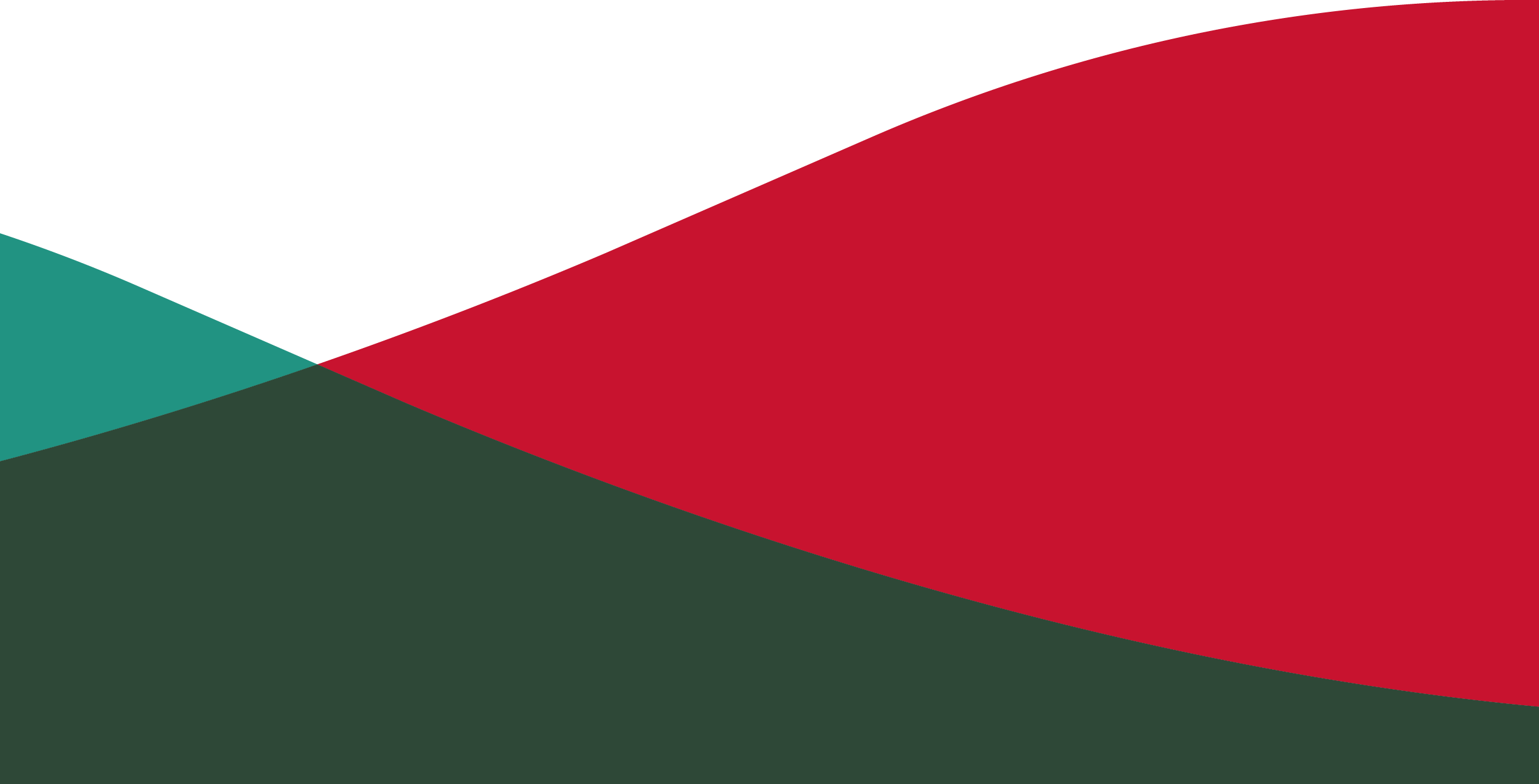 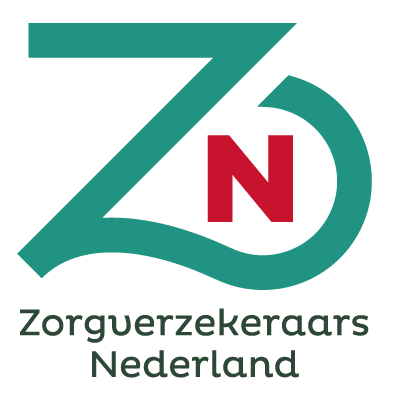 